 SVOZOVÝ KALENDÁŘ  ROHOV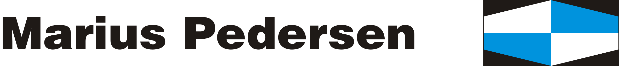 (svoz směsného komunálního odpadu – popelnic v roce 2024)svozový den ÚTERÝ – sudý týden Případná změna svozového dne Vám bude v dostatečném předstihu oznámena !Upozornění !Svoz komunálního odpadu probíhá od  5:00  do  22:00  hod. !!!                                 LEDENLEDENLEDENLEDENČERVENECČERVENECČERVENECČERVENECúterý9.1.23.1.úterý9.7.23.7.ÚNORÚNORÚNORÚNORSRPENSRPENSRPENSRPENúterý6.2.20.2.úterý6.8.20.8.BŘEZENBŘEZENBŘEZENBŘEZENZÁŘÍZÁŘÍZÁŘÍZÁŘÍúterý5.3.19.3.úterý3.9.17.9.DUBENDUBENDUBENDUBENŘÍJENŘÍJENŘÍJENŘÍJENúterý2.4.16.4.30.4. úterý1.10.15.10.29.10. KVĚTENKVĚTENKVĚTENKVĚTENLISTOPADLISTOPADLISTOPADLISTOPADúterý14.5.28.5.úterý12.11.26.11.ČERVENČERVENČERVENČERVENPROSINECPROSINECPROSINECPROSINECúterý11.6.25.6.úterý10.12.24.12.